                     Zadanie współfinansowane ze środków Ministerstwa Rodziny, Pracy i Polityki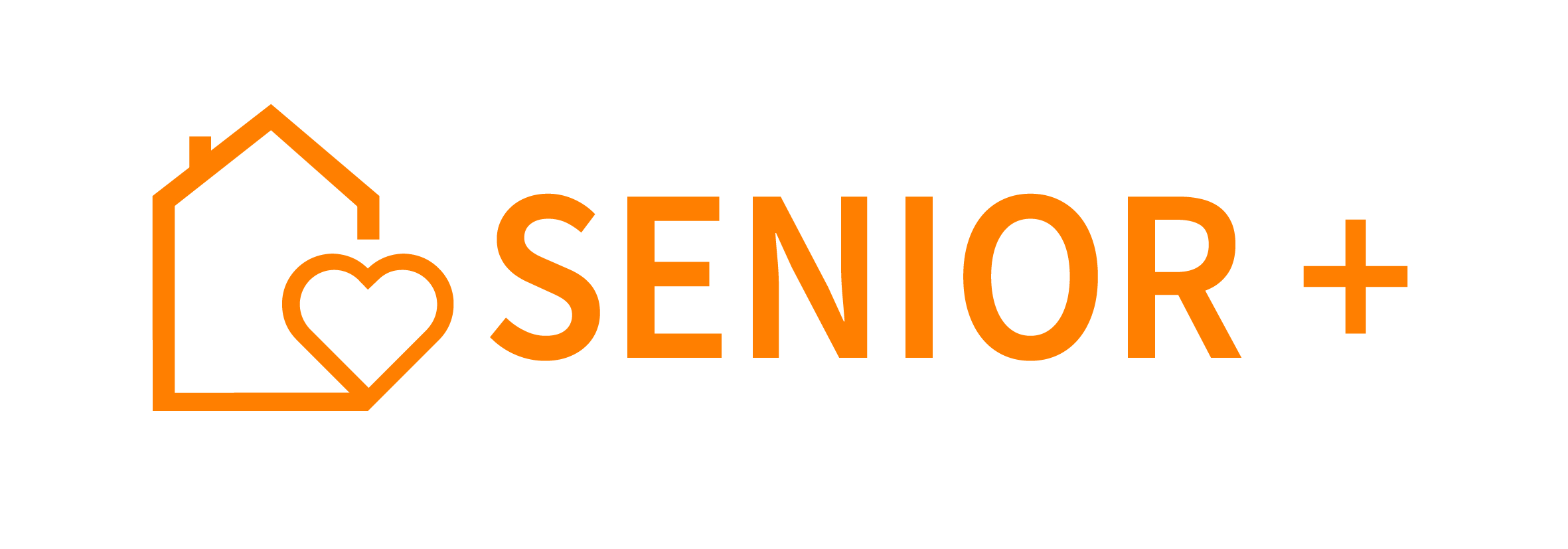                                                                            Społecznej w ramach Programu Wieloletniego ,,Senior+” na lata 2015-2020                                                                                                                                                                                                                              
                                                                                                               Przasnysz, dnia……………………… ……….………………………………………Imię i nazwisko…………………………………….………….Adres zamieszkania………………………………….…………….                             Urząd Gminy w PrzasnyszuPESEL…………………………………………….....TelefonWniosek o przyjęcie do Klubu ,,Senior+” w BogatemZwracam się z prośbą o przyjęcie do Klubu ,,Senior+’’ w Bogatem, Bogate 57A oraz umożliwienie korzystania ze wszystkich form usług świadczonych w Klubie ,,Senior+’.Dodatkowe informacje niezbędne do zakwalifikowania uczestnika w Klubie ,,Senior+”:Jestem osobą:samodzielną                                                                    tak                niewymagającą częściowej opieki lub pomocy                   tak               niewymagającą stałej opieki i pomocy osoby drugiej         tak               nieposiadającą orzeczenie o niepełnosprawności lub grupę inwalidzką        tak             niezamieszkującą samotnie            tak            niezamieszkującą z rodziną            tak            nieaktywną zawodowo                   tak            nienieaktywną zawodowo              tak            nie…………………………………………………                                                                                                          (data i czytelny podpis osoby składającej wniosek)